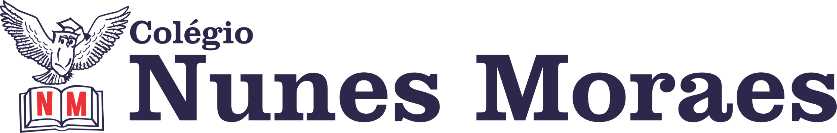 “Bom dia! Que esta quarta-feira seja ótima e repleta se sensações positivas.”Boa quarta-feira!1ª aula: 7:20h às 8:15h – GEOGRAFIA – PROFESSOR: ALISON ALMEIDA1º Passo: Para acessar essa aula acesse ao link do Google Meet abaixo:https://meet.google.com/pmt-cdtd-hoa2º Passo: Acompanhe pelo Google Meet a correção da atividade de casa da aula anterior.(Ativ. Suplementar) Página: 105 Questão: 08 e 103º Passo: Abra os livros nas páginas: 27 a 28 para acompanhar aula.4º Passo: Quando o Professor solicitar faça a atividade indicada:- Faça a leitura do texto ‘Ideologia’ da pág. 29Atividades: (SAS 1) Página: 30 Questão: 01 e 025º Passo: Acompanhe a correção pelo Google Meet.Atividade de Casa/Pós Aula:Atividades: (SAS) Página: 28 Questão: 01 e 02Faça foto das atividades que você realizou e envie para coordenação Islene (9.9150-3684)2ª aula: 8:15h às 9:10h – CIÊNCIAS – PROFESSORA: RAFAELLA CHAVES 1º passo: Acessar o link para assistir a aula: https://meet.google.com/ekc-ccnj-uhf2º passo: Correção da atividade de casa: Suplementar – página 56, questões 11 e 12.3º passo: Explanação sobre energia e suas transformações e geração de energia (capítulo 2) – páginas 21 e 22.4º passo: Atividade de sala: Agora é com você – página 21, questões 1 e 2 e página 23, questões 1 e 2.5º passo: Atividade de casa: Suplementar – páginas 57 e 58, questões 3 e 4.Sugestão de vídeo https://www.youtube.com/watch?v=ANr8BANbVN4Faça foto das atividades que você realizou e envie para coordenação Islene (9.9150-3684)
Intervalo: 9:10h às 9:30h3ª aula: 9:30h às 10:25 h – MATEMÁTICA – PROFESSOR: DENILSON SOUSA1° passo: Faça a questão 03 da pagina 26.   2° Passo: Enquanto realiza o 1° passo, acesse o link disponibilizado a seguir para ter acesso a sala de aula no Google Meet.  https://meet.google.com/dys-dswd-qaz Obs.: o aluno que não conseguir ter acesso a videoconferência na plataforma Google Meet, deve fazer seguinte: Resolva a questões da Página 27 Faça a correção das questões conferindo o gabarito a seguir: 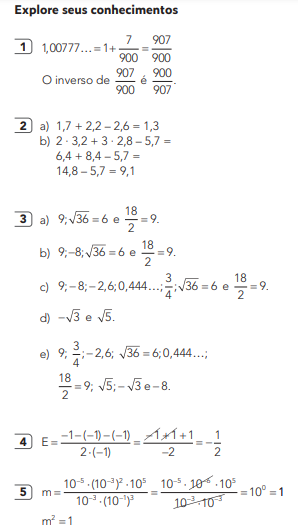 Faça foto das atividades que você realizou e envie para coordenação Islene (9.9150-3684)4ª aula: 10:25h às 11:20h - HISTÓRIA – PROFESSORA: ANDREÂNGELA COSTA1º passo: Organize seu material para acompanhar a aula: livro SAS 1, página 26.2º passo: Assista à aula pelo Google Meet.Caso não consiga acessar, comunique-se com a Coordenação e assista a videoaula a seguir.Link: https://meet.google.com/etg-sryc-shrObs: o aluno que não conseguir acessar a videoconferência na plataforma Google Meet, deve fazer o seguinte:Acesse ao vídeo presente no link: https://youtu.be/KS1mbehlaPk3º passo: Aplicação e correção de exercícios: Livro SAS página 30 (questão 1) e página 31(questão 2)Obs: os alunos que não conseguiram acessar a aula no Google Meet, conferir suas respostas para essas questões no gabarito da plataforma SAS.4º passo: Envie foto da atividade realizada para COORDENAÇÃO . Escreva a matéria, seu nome e seu número em cada página.5º passo: Resolva a atividade no contraturno escolar. Livro SUP página 76  (questão 3 ) e página 77(questão 7).Faça foto das atividades que você realizou e envie para coordenação Islene (9.9150-3684)PARABÉNS POR SUA DEDICAÇÃO!